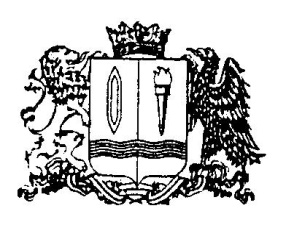 РЕШЕНИЕСОВЕТА ВОЛЖСКОГО СЕЛЬСКОГО ПОСЕЛЕНИЯЗАВОЛЖСКОГО МУНИЦИПАЛЬНОГО РАЙОНАО проведении конкурса по отбору кандидатур на должностьглавы Волжского сельского поселения Заволжского муниципального района Принято Советом Волжского сельского поселения 12 ноября 2018 года   В соответствии с частью 2.1. статьи 36 Федерального закона от 06.10.2003 № 131-ФЗ «Об общих принципах организации местного самоуправления в Российской Федерации», статьи 29 Устава муниципального образования «Волжского сельское поселение Заволжского муниципального района», Решением Совета Волжского сельского поселения Заволжского муниципального района от 02.04.2018 № 8 ( в редакции решения Совета Волжского сельского поселения от 23.05.2018 г. № 14, от 21.08.2018г.  № 23) «Об утверждении Порядка проведения конкурса по отбору кандидатур на должность главы Волжского сельского поселения Заволжского муниципального района», Совет Волжского сельского поселения Заволжского муниципального района,РЕШИЛ: 1. Объявить конкурс по отбору кандидатур на должность главы Волжского сельского поселения Заволжского муниципального района.             
Конкурс проводится в соответствии с условиями, определенными Порядком проведения конкурса по отбору кандидатур на должность главы Волжского сельского поселения Заволжского муниципального района, утвержденным Решением Совета Волжского сельского поселения Заволжского муниципального района от 02.04.2018 № 8 ( в редакции решения Совета Волжского сельского поселения от 23.05.2018 г. № 14,от 21.08.2018г.  № 23) «Об утверждении Порядка проведения конкурса по отбору кандидатур на должность главы Волжского сельского поселения Заволжского муниципального района», Совет Волжского сельского поселения Заволжского муниципального района, и в Приложении к настоящему решению.
  2. Определить:                                                                    
 2.1. Дату и время проведения конкурса:                           
1 этап - «17» января 2019 года в 13 часов 00 минут (по московскому времени). 
2 этап – «17» января  2019 года в 14 часов 30 минут (по московскому времени). 
  2.2. Место проведения Конкурса: здание Администрации Волжского сельского поселения Заволжского муниципального района по адресу: Ивановская область, Заволжский район, с. Воздвиженье, улица Центральная, дом 16.   3. Дата первого заседания сформированной в правомочном составе Комиссии:«26» ноября 2018 года в 14 часов 00 минут.                                                               
 4.Дата начала приема документов – с 10 декабря 2018 года                     
  5. Дата окончания приема документов – 15 января 2019 года  6. Время и место приема документов осуществляется в рабочие дни с 10 часов 00 минут до 16 часов 00 минут, в пятницу с 10 часов 00 минут до 15 часов 00 минут (перерыв с 12 часов 00 минут до 13 часов 00 минут) в здании Администрации Волжского сельского поселения Заволжского муниципального района по адресу: Ивановская область, Заволжский район, с. Воздвиженье, улица Центральная, дом 16.               
   7. Направить ходатайство о назначении половины членов Комиссии в количестве 3 человек главе Заволжского муниципального района.            
  8. Опубликовать решение о проведении конкурса и Условия проведения конкурса по отбору кандидатур на должность главы Волжского сельского поселения Заволжского муниципального района, являющиеся приложением к настоящему решению, на официальном сайте администрации Волжского сельского поселения Заволжского муниципального района vozdvsp.ru .     9. Обнародовать решение о проведении конкурса на информационном стенде поселения, находящемся по адресу: Заволжский район, с. Воздвиженье ул. Центральная дом 16.   10.Опубликовать извещение в газете «Авангард», содержащее информацию о размещении (опубликовании) решения о проведении конкурса.                    
    11. Настоящее решение вступает в силу с момента его обнародования.Председатель Совета Волжского сельского поселенияЗаволжского муниципального района                                                             Г.Ю.ДавыдоваГлава Волжского сельского поселенияЗаволжского муниципального района                                                             М.В. Беловас. Воздвиженье12 ноября 2018 года№ 36Приложение  
к решению Совета
Волжского сельского поселения
от 12.11.2018 № 36Условия проведения конкурса по отбору кандидатур на должность главы Волжского сельского поселения Заволжского муниципального района (далее – Конкурс)

Лица, имеющие право на участие в Конкурсе.        1. Кандидатом на должность главы Волжского сельского поселения Заволжского муниципального района Ивановской области может быть зарегистрирован гражданин, который на день проведения конкурса не имеет в соответствии с Федеральным законом от 12.06.2002 № 67-ФЗ «Об основных гарантиях избирательных прав и права на участие в референдуме граждан Российской Федерации» ограничений пассивного избирательного права для избрания выборным должностным лицом местного самоуправления.Главой Волжского сельского поселения Заволжского муниципального района Ивановской области может быть избран гражданин Российской Федерации, достигший на день принятия решения Советом  Волжского сельского поселения  об избрании главы Волжского сельского поселения Заволжского муниципального района Ивановской области 21 года.
     2. Не может быть зарегистрирован кандидатом на должность главы Волжского сельского поселения Заволжского муниципального района Ивановской области гражданин:	1) признанный судом недееспособным или содержащийся в местах лишения свободы по приговору суда;	2) имеющий гражданство иностранного государства либо вид на жительство или иной документ, подтверждающий право на постоянное проживание гражданина Российской Федерации на территории иностранного государства;	3) осужденный к лишению свободы за совершение тяжких и (или) особо тяжких преступлений и имеющие на день принятия решения Советом Волжского сельского поселения  об избрании главы  Волжского сельского поселения Заволжского муниципального района Ивановской области не снятую и не погашенную судимость за указанные преступления;	4) осужденный к лишению свободы за совершение тяжких преступлений, судимость которых снята или погашена, - до истечения десяти лет со дня снятия или погашения судимости;	5) осужденный к лишению свободы за совершение особо тяжких преступлений, судимость которых снята или погашена, - до истечения пятнадцати лет со дня снятия или погашения судимости;	6) осужденный за совершение преступлений экстремистской направленности, предусмотренных Уголовным кодексом Российской Федерации, и имеющий на день принятия решения Советом Волжского сельского поселения  об избрании главы Волжского сельского поселения Заволжского муниципального района Ивановской области неснятую и непогашенную судимость за указанные преступления, если на такое лицо не распространяется действие подпунктов 4, 5 настоящего пункта;	7) подвергнутый административному наказанию за совершение административных правонарушений, предусмотренных статьями 20.3 и 20.29 Кодекса Российской Федерации об административных правонарушениях, если решение Совета Волжского сельского поселения Заволжского муниципального района Ивановской области об избрании главы Волжского сельского поселения Заволжского муниципального района Ивановской области состоится до окончания срока, в течение которого лицо считается подвергнутым административному наказанию;8) в отношении которого вступившим в силу решением суда установлен факт нарушения ограничений, предусмотренных пунктом 1 статьи 56 Федерального закона от 12.06.2002 № 67-ФЗ «Об основных гарантиях избирательных прав и права на участие в референдуме граждан Российской Федерации» (далее – Федеральный закон), либо факт совершения действий, предусмотренных подпунктом "ж" пункта 7 и подпунктом "ж" пункта 8 статьи 76 Федерального закона, если указанные нарушения либо действия совершены в период после вступления в силу Федерального закона от 05.12.2006 N 225-ФЗ «О внесении изменений в Федеральный закон «Об основных гарантиях избирательных прав и права на участие в референдуме граждан Российской Федерации» и Гражданский процессуальный кодекс Российской Федерации» и до дня принятия решения Совета Волжского сельского поселения Заволжского муниципального района Ивановской области об избрании главы Волжского сельского поселения Заволжского муниципального района Ивановской области.
 3. Если срок действия ограничений пассивного избирательного права, предусмотренных подпунктами 4, 5 пункта 6, истекает в период проведения конкурса до дня принятия решения Совета Волжского сельского поселения Заволжского муниципального района Ивановской области об избрании главы Волжского сельского поселения Заволжского муниципального района Ивановской области, гражданин, пассивное избирательное право которого было ограничено, вправе в установленном порядке быть кандидатом на должность главы Волжского сельского поселения Заволжского муниципального района Ивановской области.           Если деяние, за совершение которого был осужден гражданин, в соответствии с новым уголовным законом не признается тяжким или особо тяжким преступлением, действие ограничений пассивного избирательного права, предусмотренных подпунктами 3, 4, 5 пункта 6, прекращается со дня вступления в силу этого уголовного закона.	Если тяжкое преступление, за совершение которого был осужден гражданин, в соответствии с новым уголовным законом признается особо тяжким преступлением или если особо тяжкое преступление, за совершение которого был осужден гражданин, в соответствии с новым уголовным законом признается тяжким преступлением, ограничения пассивного избирательного права, предусмотренные подпунктами 4, 5 пункта 6, действуют до истечения десяти лет со дня снятия или погашения судимости.	Гражданин Российской Федерации, в отношении которого вступило в силу решение суда о лишении его права занимать государственные и (или) муниципальные должности в течение определенного срока, не может быть зарегистрирован в качестве кандидата на должность главы Волжского сельского поселения Заволжского муниципального района Ивановской области, если избрание состоится до истечения установленного судом срока.
        4. В целях обеспечения высокого профессионального уровня главы Волжского сельского поселения Заволжского муниципального района Ивановской области к кандидату на должность главы Волжского сельского поселения Заволжского муниципального района Ивановской области предъявляются следующим квалификационные требования:        наличие высшего образования, удостоверенного дипломом государственного образца;      стаж работы на руководящих должностях в области финансов, права, промышленного производства, иных отраслей экономики или социальной сферы не менее трех лет, либо стаж муниципальной (государственной) службы соответственно на высших или главных должностях муниципальной (государственной) службы категории "руководители" не менее трех лет, либо стаж работы на постоянной основе на выборных муниципальных (государственных) должностях не менее трех лет.   Под руководящей должностью понимается должность руководителя, заместителя руководителя государственного органа, органа местного самоуправления, организации, а также должность руководителя структурного подразделения указанных органов или организаций, установленная законом, учредительными документами, иными актами, определяющими статус указанных органов и организаций, в должностные обязанности которой входит руководство деятельностью указанных органов или организаций и их структурных подразделений.                         
     5. Кандидат на должность главы Волжского сельского поселения Заволжского муниципального района Ивановской области должен соблюдать ограничения, запреты, исполнять обязанности, которые установлены Федеральным законом от 25.12.2008 N 273-ФЗ «О противодействии коррупции», Федеральным законом от 03.12.2012 N 230-ФЗ «О контроле за соответствием расходов лиц, замещающих государственные должности, и иных лиц их доходам», Федеральным законом от 07.05.2013 N 79-ФЗ «О запрете отдельным категориям лиц открывать и иметь счета (вклады), хранить наличные денежные средства и ценности в иностранных банках, расположенных за пределами территории Российской Федерации, владеть и (или) пользоваться иностранными финансовыми инструментами».          Документы, представляемые для участия в Конкурсе, и порядок приема документов.   1. Претендент лично представляет в конкурсную комиссию:	1) личное заявление по форме согласно приложению 1 к настоящему Порядку с фотографией 3 x 4 см;	2) согласие на обработку персональных данных по форме согласно приложению 2 к настоящему Порядку;	3) копию паспорта гражданина Российской Федерации (по прибытии на конкурс - подлинник);	4) копию трудовой книжки;	5) копии документов, подтверждающих профессиональное образование, квалификацию;           6) справку о наличии (отсутствии) судимости и (или) факта уголовного преследования либо о прекращении  уголовного преследования;   2. Копии документов, указанных в пункте 1, заверяются нотариально или кадровой службой по месту работы, либо копии документов представляются одновременно с оригиналами и заверяются секретарем конкурсной комиссии.                          
   3. Претендент также вправе представить в конкурсную комиссию другие документы, характеризующие его профессиональную подготовку: рекомендательные письма, характеристику с места работы, документы, подтверждающие прохождение профессиональной переподготовки, стажировки, повышение квалификации, документы, свидетельствующие о наградах, о присвоении ученых степеней, и иные документы по усмотрению претендента.                                              
   4. Заявление претендента с предлагающимися к нему документами регистрируется секретарем конкурсной комиссии в журнале регистрации с указанием даты его подачи и присвоением порядкового регистрационного номера.                                                    
Заявление и документы подаются гражданином лично секретарю конкурсной комиссии.
Дата начала приема документов – 10 декабря 2018 года                     
Дата окончания приема документов – 15 января 2019 года                            
Время и место приема документов осуществляется в рабочие дни с 10 часов 00 минут до 16 часов 00 минут, в пятницу с 10 часов 00 минут до 15 часов 00 минут (перерыв с 12 часов 00 минут до 13 часов 00 минут) в здании Администрации Волжского сельского поселения Заволжского муниципального района по адресу: Ивановская область, Заволжский район, с. Воздвиженье, улица Центральная дом 16.                                                 
     Не допускается подача заявления и документов через поверенного, путем их направления по почте, курьерской связью, с использованием факсимильной и иных видов связи.
 Претендент считается зарегистрированным со дня регистрации заявления.
   Факт подачи документов удостоверяется подписью секретаря конкурсной комиссии в заявлении с перечнем прилагаемых к нему документов, представленном гражданином в двух экземплярах (один остается в конкурсной комиссии, другой возвращается претенденту).
   5. Несвоевременное представление документов, предусмотренных настоящей главой, является основанием для отказа лицу в приеме их для участия в конкурсе. О принятом решении претендент уведомляется конкурсной комиссией в письменной форме в трехдневный срок со дня принятия такого решения. Уведомление направляется по адресу претендента в соответствии с данными о регистрации гражданина Российской Федерации по месту жительства. Конкурсная комиссия вправе дополнительно уведомить гражданина о принятом решении посредством иного вида связи.                             
    6. Конкурсная комиссия в пределах действующего законодательства Российской Федерации вправе запрашивать в соответствующих органах сведения о претендентах, в том числе с целью проверки документов, представленных ими.                          
     7. Претендент вправе в любое время до принятия конкурсной комиссией решения о представлении Совету Волжского сельского поселения Заволжского муниципального района кандидатов на должность главы Волжского сельского поселения Заволжского муниципального района представить письменное заявление о снятии своей кандидатуры с конкурса.Процедура проведения Конкурса.   1. Для проведения конкурса необходимо участие не менее двух претендентов. При проведении конкурса претендентам гарантируется равенство прав в соответствии с Конституцией Российской Федерации.      2. Конкурс проводится в два этапа. Проведение обоих этапов конкурса может быть предусмотрено в один день.      3. На первом этапе конкурсная комиссия изучает соответствие претендентов требованиям установленным Порядком проведения конкурса по отбору кандидатур на должность главы Волжского сельского поселения Заволжского муниципального района, к должности главы Волжского сельского поселения на основании представленных ими документов, а также информации, представленной правоохранительными органами, иными государственными органами, органами местного самоуправления и их должностными лицами.
Изучение указанных документов и информации осуществляется в отсутствие претендентов.      4. По итогам первого этапа конкурса конкурсная комиссия принимает одно из следующих решений:1) о признании первого этапа конкурса состоявшимся и допуске претендентов к участию во втором этапе конкурса;2) о признании конкурса несостоявшимся в следующих случаях:отсутствия претендентов, подавших заявление на конкурс;допуск к участию во втором этапе конкурса менее двух претендентов;подачи всеми претендентами заявлений о снятии своей кандидатуры с конкурса.О допуске или отказе в допуске претендента к участию во втором этапе конкурса комиссия уведомляет его любым доступным способом. В случае принятия конкурсной комиссией решения об отказе в допуске претендента к участию в конкурсе, в уведомлении указываются причины такого отказа.
      5. Претендент не допускается к участию во втором этапе конкурса по следующим основаниям:
1) несоответствие претендента требованиям установленным Порядком проведения конкурса по отбору кандидатур на должность главы Волжского сельского поселения Заволжского муниципального района;                       
2) предоставление неполного комплекта документов, установленного Порядком проведения конкурса по отбору кандидатур на должность главы Волжского сельского поселения Заволжского муниципального района;                       
3) наличие документов, оформленных с нарушением требований  настоящего Порядка ;
4) предоставление заведомо недостоверных или неполных сведений, подлежащих предоставлению в соответствии с Порядком проведения конкурса по отбору кандидатур на должность главы Волжского сельского поселения Заволжского муниципального района;
5) наличие ограничения пассивного избирательного права.              
6) наличие счетов (вкладов), хранение денежных средств и ценностей в иностранных банках, расположенных за пределами территории Российской Федерации, владение и пользование иностранными финансовыми инструментами;                              
Претендент, не допущенный ко второму этапу конкурса, вправе обжаловать это решение в соответствии с законодательством Российской Федерации.                     
       6. На втором этапе конкурса конкурсная комиссия проводит оценку профессиональных и личностных качеств претендентов, допущенных к участию во втором этапе конкурса, их умений, знаний, навыков на основании представленных документов и по результатам конкурсных испытаний.	На втором этапе конкурса проводится индивидуальное собеседование с претендентами, допущенными к участию во втором этапе конкурса с изложением ими устно программы развития Волжского сельского поселения в рамках полномочий главы Волжского сельского поселения. Члены конкурсной комиссии вправе задать вопросы претенденту об опыте предыдущей работы или службы претендента и об основных достижениях на предыдущих местах работы или службы, о знании действующего законодательства в рамках исполнения полномочий главы Волжского сельского поселения  об иных обстоятельствах, по которым можно судить о деловых, профессиональных качествах претендента.	Неявка претендента для участия во втором этапе конкурса считается отказом от участия в конкурсе.	 Очередность прохождения конкурсных испытаний устанавливается исходя из очередности регистрации заявлений претендентов на участие в конкурсе.
     7. После проведения конкурсных испытаний члены конкурсной комиссии проводят обсуждение, по итогам которого проводится открытое голосование по каждой кандидатуре.	Решение конкурсной комиссией принимается в отсутствие претендентов.	Победившими считаются претенденты, за которых проголосовало большинство от присутствующих членов конкурсной комиссии.                                  
     8. По итогам второго этапа конкурса конкурсная комиссия принимает одно из следующих решений:	1) о признании нескольких (не менее двух) претендентов победителями конкурса и наделении их статусом кандидата на замещение должности главы Волжского сельского поселения Заволжского муниципального района;	2) о признании конкурса несостоявшимся в случае:	-отсутствия претендентов, признанных победителями в конкурсе;	-наличия одного кандидата для внесения в Совет Волжского сельского поселения   по результатам конкурса;	-подачи претендентами (кандидатами) заявлений о снятии своих кандидатур;	-неявки претендентов на заседание конкурсной комиссии.           
       9. Результаты голосования, решение конкурсной комиссии оформляются протоколом, который подписывают председатель, секретарь и все члены конкурсной комиссии, принимавшие участие в голосовании.                                                             
     10. Каждому претенденту, участвовавшему во втором этапе конкурса, сообщается о результатах конкурса в письменной форме в течение трех дней со дня подписания протокола конкурсной комиссии.                       
Подробную информацию по Конкурсу можно получить:                           
- по телефону 8 (49333) 33-1-38                                                                                                         
- по электронной почте, направляя запросы на адрес электронной почты vozdvsp@list.ru 
- на сайте  органов местного самоуправления Волжского сельского поселения Заволжского муниципального района vozdvsp.ru, где опубликован Порядок проведения конкурса по отбору кандидатур на должность главы Волжского сельского поселения Заволжского муниципального района.Приложение 1к Порядку проведения конкурса по отбору кандидатурна должность главы Волжского сельского поселения Заволжского муниципального районаВ конкурсную комиссию по проведениюконкурса по отбору кандидатур надолжность главы Волжского сельского поселенияЗаволжского муниципального районаот ___________________________________                                                                                  (фамилия, имя, отчество) _____________________________________год рождения ________________________,зарегистрированного(ой) по адресу:_________________________________________________________________________,проживающего(ей) по адресу:_____________________________________________________________________________________,паспорт _______________________________________________________________________________________________________,телефон _____________________________Заявление               Прошу допустить к участию в конкурсе по отбору кандидатур на должность главы Волжского сельского поселения Заволжского муниципального района.Сообщаю следующие сведения о судимости : ______________________________________.               Уведомляю, что на момент предоставления документов в конкурсную комиссию:не имею счетов (вкладов), не храню наличные денежные средства и ценности в иностранных банках, расположенных за пределами территории Российской Федерации, не владею и (или) не пользуюсь иностранными финансовыми инструментами;об отсутствии гражданства иностранного государства, или вида на жительство, или иного документа, подтверждающего право на постоянное проживание гражданина Российской Федерации на территории иностранного государства;не имею в соответствии с Федеральным от 12.06.2002 № 67-ФЗ «Об основных гарантиях избирательных прав и права на участие в референдуме граждан Российской Федерации» ограничений пассивного избирательного права для избрания выборным должностным лицом местного самоуправления.                Обязуюсь прекратить деятельность, несовместимую с замещением выборной должности главы Волжского сельского поселения Заволжского муниципального района, в случае избрания меня главой Волжского сельского поселения Заволжского муниципального района из числа кандидатов, представленных конкурсной комиссией по результатам конкурса.Приложение (перечень представленных документов):1. ______________________________________________________, на _____ листах;2. ______________________________________________________, на _____ листах;3. ______________________________________________________, на _____ листах;4. ______________________________________________________, на _____ листах;5. ______________________________________________________, на _____ листах:6. ______________________________________________________, на _____ листах;7. ______________________________________________________, на _____ листах;8. ______________________________________________________, на _____ листах;9. ______________________________________________________, на _____ листах;"___" __________________ 20___ г. _____________________                                                                          (подпись)Заявление и указанные документы к нему принял(а):секретарь конкурсной комиссии _____________________________________________                                                                                 (фамилия, имя, отчество)"___" __________________ 20___ г. ______________________                                                                         (подпись)	1.Если у претендента имелась или имеется судимость, указываются сведения о судимости. Если судимость снята или погашена - сведения о дате снятия или погашения судимости. Если претендент не имеет (не имел) судимости, то в соответствующей строке проставляется прочерк.	2.Указывается наименование соответствующего представительного органа депутатом которого является претендент. Если претендент не исполняет обязанности депутата на непостоянной основе, то в соответствующей строке проставляется прочерк.                                                                                                                                    Приложение 2к Порядку проведения конкурса по отбору кандидатурна должность главы Волжского сельского поселенияЗаволжского муниципального районаВ конкурсную комиссию по проведениюконкурса по отбору кандидатур надолжность главы Волжского сельского поселения Заволжского муниципального районаот ____________________________________________________________________________________________________,проживающего(ей) по адресу:______________________________________________________________________________________________________________________________,                документ, удостоверяющий личность:___________________ серия _________ N ______________,когда, кем выдан ______________________________________________________________________________________Согласие на обработку персональных данных                 Даю согласие на обработку Советом Волжского сельского поселения Заволжского муниципального района и комиссией по проведению конкурса по отбору кандидатур на должность главы Волжского сельского поселения Заволжского муниципального района своих персональных данных с использованием средств автоматизации и без использования средств автоматизации, включая их получение в письменной и устной формах у третьей стороны, в соответствии с Федеральным законом от 27.07.2006 N 152-ФЗ «О персональных данных», с целью подготовки документов для проведения конкурса по отбору кандидатур на должность главы Волжского сельского поселения Заволжского муниципального района.Согласие дано на обработку следующих персональных данных:фамилия, имя, отчество;должность и место работы;дата рождения;место рождения;домашний адрес;сведения об образовании (с указанием года окончания учебного заведения, наименования учебного заведения, специальности по диплому);ученая степень, ученое звание;сведения о трудовой деятельности;сведения о семейном положении;сведения о наградах (поощрениях) и званиях (с указанием даты и номера документа, подтверждающего награждение (поощрение));сведения о судимости;иные дополнительные сведения, переданные мною лично, в рамках проведения конкурса по отбору кандидатур на должность главы Волжского сельского поселения Заволжского муниципального района.Действия с моими персональным данными при подготовке документов для проведения конкурса по отбору кандидатур на должность главы Волжского сельского поселения Заволжского муниципального района включают в себя сбор персональных данных, их накопление, систематизацию и уточнение (обновление, изменение), обезличивание и передачу (распространение) сторонним организациям.Настоящее согласие действует с даты его представления в комиссию до даты его отзыва. Отзыв настоящего согласия осуществляется в письменной форме путем подачи письменного заявления в комиссию по проведению конкурса по отбору кандидатур на должность главы Волжского сельского поселения Заволжского муниципального района."___" __________________ 20___ г.           ___________________(подпись)